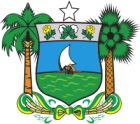 Estado do Rio Grande do NortePrefeitura Municipal de Campo RedondoGABINETE DO PREFEITODECRETO Nº 024/2020Dispõe sobre a NOMEAÇÃO do Comitê Gestor Municipal do Gerenciamento da Pandemia da Covid-19, Campo Redondo/RN.O PREFEITO MUNICIPAL DE CAMPO REDONDO, Estado do Rio Grande do Norte, no uso das atribuições que lhe confere a Lei Orgânica Municipal, D E C R E T A:
Art. 1º Fica instituída a Comissão de Gerenciamento da Pandemia da Covid-19, com a incumbência de elaborar documentos orientadores e o protocolo de retorno das aulas presenciais no Município de Campo Redondo/RN.
Art. 2º Ficam nomeados para compor a Comissão de Gerenciamento de Crise:

I - Representante da Secretaria Municipal de Educação
Membro: Simone Cortez de Farias DantasCPF: 637.522.204-49

II - Representantes da Equipe Técnica da Educação
Membro: Hananiel de Souza AmorimCPF: 071.872.444-52
Membro: Idionaria de Lima CampeloCPF: 065.676.924-64
Membro: Luciano Abraão Ferreira da SilvaCPF: 034.776.334-07
III - Representante da Secretaria Municipal de Saúde
Membro Titular: Magdalena Muryelle Silva BrilhanteCPF: 097.630.624-70Membro Suplente: Elihédson André de AraújoCPF: 054.633.014-25
IV - Representante da Secretaria Municipal de Assistência Social e Habitação
Membro Titular: José Francinaldo Lucas da Costa MonteiroCPF: 099.746.504-29Membro Suplente: Ryzya Rejania da Silva RamiroCPF: 044.825.034-95
V - Representantes dos Professores de Educação
Membro Titular: Rogério de Sousa BarbosaCPF: 663.656.944-15Membro Suplente: Francisco Daniel de MedeirosCPF: 021.481.634-69
VI - Representante da Rede Estadual de Educação
Membro Titular: Bárbara Kelly Alves MoraisCPF: 048.898.154-90Membro Suplente: Reginaldo Moura da Silva
CPF: 522.710.994-04
VII - Representante da Rede Particular de Ensino
Membro Titular: Maria Lucimara Fernandes da SilvaCPF: 057.345.034-01Membro Suplente: Aldemi Tavares de MouraCPF: 060.259.764-14

VIII - Representante do Conselho Municipal de Educação (COMED-Ibi)
Membro Titular: Suzana de Medeiros Silva AntunesCPF: 498.689.774-87Membro Suplente: Monique Laford Dantas de Araújo TibúrcioCPF: 047.523.624-65
IX - Representante dos estudantes da Educação Básica
Membro Titular: Dandara Soares de AraújoCPF: 708.956.334-00Membro Suplente: Afonso Santana de LimaCPF: 127.848.784-06 
X - Representante dos estudantes do Ensino Superior e dos IFs 
Membro Titular: Karmen Luíza Pinheiro de PaivaCPF: 088.007.434-55Membro Suplente: Jodinaldo Alexandre da Silva
CPF: 017.152.254-06
XI - Representante do Ministério Público 
Membro Titular: Dr. Ricardo José da Costa LimaCPF:XII - Representante da Comissão Escolar da Escola Municipal Aida Ramalho Cortez
Membro Suplente: Rita Nascimento FrançaCPF: 850.331.624-20Membro Suplente: Felipe Bezerra da SilvaCPF: 329.850.178-66XIII- Representante da Comissão Escolar da Escola Municipal Angelina Aurina da SilvaMembro Titular: Ivanuel Valentim da SilvaCPF: 838.236.974-04Membro Titular: Eleika da Silva DantasCPF: 007.598.004-56XIV- Representante da Comissão Escolar da Escola Municipal José Marcílio FurtadoMembro Titular: Massy de Andrade MarquesCPF: 040.386.624-38Membro Suplente: Franciélio Cardoso de MedeirosCPF: 035.634.434-75XV- Representante da Comissão Escolar da Escola Municipal Manoel Martiniano de MedeirosMembro Titular: Rafael Oliveira da SilvaCPF: 014.401834-90Membro Suplente: Alessandro Silva de AraújoCPF: 095.909.524-10XVI- Representante da Comissão Escolar da Escola Municipal Sebastião Cosme de AssunçãoMembro Titular: Maria Deneycarla Campelo de OliveiraCPF: 012.086.174-78Membro Suplente: Iranilda Campelo de limaCPF: 009.051.984-17XVII- Representante da Comissão Escolar do Centro Municipal de Educação Rural Arnaldo Barbosa de OliveiraMembro Suplente: Francisca Mônica da Silva AraújoCPF: 460.232.244-15Membro: Maria Olívia Gomes da SilvaCPF: 408.965.104-25XVIII - Representante dos pais
Membro Titular: Sandra Maria Vasco de Oliveira LiraCPF: 023.908.544-27Membro Suplente: Francineide Nunes da Silva DamiãoCPF: 046.007.644-20XIX - Representante da Secretaria Municipal de Administração
Membro Titular: Adelly Mayany Martins DantasCPF: 053.096.584-69Membro Suplente: Daniel Jandicleison Alves RafaelCPF: 102.246.874-09
XX - Representante da Procuradoria Municipal
Membro Titular: Anesiano Ramos de OliveiraCPF:Membro Suplente: Kátia Germânia Ferreira CamarãoCPF:XXI - Representante da Controladoria Municipal
Membro Titular: Jaciara Camila Campelo de AraújoCPF: 066.797.404-01Membro Suplente: Marcos José de Oliveira Alexandre CPF: 040.906384-37XXII - Representante do Conselho Tutelar CR/RN
Membro Titular: Renato D’ Lavoisier Assunção CampeloCPF: 072.584.904-50Membro Suplente: Gilmara Bernardo Freitas da SilvaCPF: 106.044.964-19XXIII - Representante da Secretária de FinançasMembro Titular: Ademi Eduardo Santa RosaCPF: 053.461.654-28Membro Suplente: Ally Lorrenny Gomes de SouzaCPF: 097.656564-16XXIV – Representante do Conselho de Alimentação EscolarMembro Titular: Antônio Agostinho de Araújo SilvaCPF: 807.707.194-00Membro Suplente: Hilma Bezerra Rodrigues da SilvaCPF: 423.715.384-34XXV – Representante do Conselho Municipal de Direitos da Criança e do Adolescente-CMDCAMembro Titular: Kerginaldo Ferreira da SilvaCPF: 522.710.994-04Membro Suplente: Aljarlane Medeiros da SilvaCPF: 091541824-09
Parágrafo único. Compete ao representante indicado no inciso I deste artigo atuar como Presidente da Comissão.
Art. 3º As reuniões serão registradas por meio eletrônico e presencial, em ata por Secretário (a) escolhido (a) pelos membros.
Art. 4º Este Portaria entrará em vigor na data da sua publicação.
Art. 5º Revogam-se as disposições em contrário.Campo Redondo/RN, em 14 de agosto de 2020.DR. ALESSANDRU EMMANUEL PINHEIRO E ALVESPrefeito MunicipalConsiderando o Decreto Estadual nº 29.513 de 13 de março de 2020 que dispõe sobre medidas temporárias de prevenção ao contágio pelo novo Coronavírus (COVID-19) que declara Situação de Emergência e demais decretos que regulamenta a situação vivenciada no Estado do Rio Grande do Norte;Considerando a declaração da condição de transmissão pandêmica sustentada da infecção humana pelo Coronavírus, anunciada pela OMS em 11 de março de 2020;Considerando que estamos atravessando uma pandemia causada pelo vírus SARS-COV-2, como declarado pela Organização Mundial de Saúde (OMS);Considerando a necessidade de renovarmos as medidas já decretadas, bem como a manutenção dos serviços essenciais; D E C R E T A:Art. 1º O horário, controle de registro de ponto e o apontamento da frequência dos servidores municipais far-se-ão de acordo com as normas previstas neste decreto.Art. 2º Os servidores sujeitos à jornada de 8 (oito) horas diárias poderão trabalhá-la ininterruptamente, devendo cumpri-la, obrigatoriamente, das 07:00 às 13:00 horas, respeitado o intervalo mínimo de 1 (uma) hora para refeição:§ 1º Em casos excepcionais, devidamente justificados e comprovados e a critério e responsabilidade da chefia imediata e mediata a que estiver subordinado o servidor, a jornada de trabalho poderá ser cumprida, em horários diversos dos fixados neste artigo, mediante anuência do titular da Pasta.§ 2º O intervalo para refeição poderá ser computado na jornada de trabalho.Art. 3º Os servidores sujeitos à jornada de 30 horas, deverão cumpri-las, preferentemente dentro dos horários previstos no artigo 2º, deste decreto, e de forma ininterrupta, respeitado, pela manhã um dos horários fixados para seu início e, pela tarde, o termo inicial de 12:00 ou 13:00 horas, observadas as peculiaridades do cargo ou função e as das Unidades nas quais estiverem lotados.Art. 4º Os Profissionais de Educação em exercício nas escolas estão submetidos aos horários fixados pela Secretaria Municipal de Educação, em razão dos turnos de funcionamento dessas unidades, respeitando as medidas sanitárias de prevenção a novo coronavírus (COVID-19) e mantendo a programação já defina pela chefia imediata da Pasta.Art. 5º As jornadas básicas e especiais, inclusive em regime de plantão, a que estão submetidos os Profissionais da Saúde, serão fixadas em regulamento próprio.Art. 6º As Secretarias Municipais organizarão, no prazo de 30 (trinta) dias a contar da publicação deste decreto, relação dos horários fixados para os servidores nelas lotados, contendo o número de servidores incluídos em cada um deles, remetendo-a à Secretaria Municipal da Administração.Art. 7º Deverá haver, em cada Unidade, ininterruptamente, servidores para responder pelo expediente necessário a seu funcionamento e serviços, conforme escalas de horários estabelecidas pelas respectivas chefias.Art. 8º Ao servidor estudante de curso superior, será permitido entrar em serviço até uma hora mais tarde, ou retirar-se uma hora mais cedo da marcada para início ou fim do expediente normal, bem como ausentar-se do serviço nos dias em que se realizarem provas, nas condições previstas na regulamentação específica.Art. 9º Os atrasos ou saídas antecipadas acarretarão os descontos devidos, na forma da legislação estatutária vigente.§ 1º Em casos excepcionais, devidamente justificados e comprovados e a critério e responsabilidade da chefia mediata a que estiver subordinado o servidor, o horário de trabalho poderá ser antecipado ou prorrogado mediante compensação, com anuência do titular da Pasta.§ 2º A entrada ou saída antecipadas ou prorrogadas deverão ser justificadas no sistema de controle de frequência utilizado, bem como a compensação respectiva. Art. 10. Cada Secretaria fixará critérios para controle de entrada e saída dos servidores que, em virtude das atribuições do cargo ou função por eles ocupados, realizarem trabalhos externos.Art. 11. Será fixado, em todas as repartições públicas municipais, em lugar visível ao público, quadro com os nomes dos servidores, cargos ou funções e horários de trabalho.Art. 12. Fica determinada no âmbito do Município de Campo Redondo a obrigatoriedade de uso de máscaras, cirúrgicas ou artesanais, durante o expediente e/ou deslocamento pelas e território municipal para a realização de qualquer espécie de atividade.Art. 13. Os casos não previstos no presente decreto deverão ser submetidos à decisão da Secretaria Municipal da Administração.Art. 14. A Secretaria Municipal da Administração baixará atos complementares às disposições contidas neste decreto.Art. 15. Este decreto entrará em vigor na data de sua publicação, revogadas as disposições em contrário.Gabinete do Prefeito Municipal de Campo Redondo, Centro Administrativo “JOSÉ ALBERANY DE SOUZA”, em 12 de agosto de 2020.ALESSANDRU EMMANUEL PINHEIRO E ALVESPrefeito